 Skizzen zum Unterrichtsfach Landeskunde für die 9. Klassenstufeim Rahmen der bilingualen Bildung für Deutsch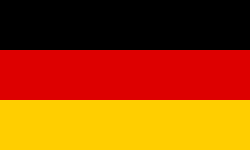 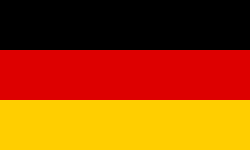 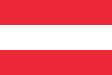 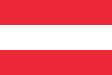 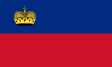 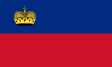 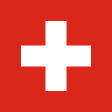 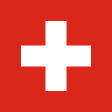 erarbeitet und zusammengestellt vonLászló Horváth2021/2022Zalaegerszeg18. Nationale Minderheiten, Zu- und Abwanderer in der Schweizhttps://www.youtube.com/watch?v=qovzt2SBoWw 1. Nationale Minderheiten in der SchweizIn der Schweiz leben rund 30 000 Personen jenischer Herkunft und einige hundert Sinti, von denen schätzungsweise 2.000 bis 3.000 eine nomadische Lebensweise pflegen. Im Winter leben sie auf einem Standplatz und von Frühjahr bis Herbst sind sie mit ihren Wohnwagen auf der Reise. Sie machen auf Durchgangsplätzen halt und besuchen ihre Kunden. Als Schweizer Bürger haben sie die gleichen Rechte und Pflichten wie die sesshafte Bevölkerung. Die Jenischen und Sinti sind seit Jahrhunderten Teil der kulturellen Vielfalt der Schweiz.2. Zuwanderung, ZuwandererDie Schweiz hat in Europa nach Liechtenstein den höchsten Ausländeranteil. Derzeit leben über 2,2 Millionen Ausländerinnen und Ausländer in der Schweiz. Sie stellen damit ein Viertel der Gesamtbevölkerung.Die häufigsten Herkunftsländer waren  Italien (14,9 % bzw. 319 300 Personen), Deutschland (14,3 % bzw. 306 200), Portugal (12,3 % bzw. 263 300) und Frankreich (6,3 % bzw. 134 800). Italienische, deutsche, portugiesische und französische Staatsangehörige machten nahezu die Hälfte (48 %) aller ständig in der Schweiz wohnhaften Ausländerinnen und Ausländer aus.Viele Menschen, etwa 112.000 kamen aus Kosovo in die Schweiz, ihr Anteil liegt bei 5,5 %. Aus dem ehemaligen Jugoslawien siedelten sich noch etwa 68.000 Nordmazedonier und etwa 64.000 Serben an. Am höchsten ist ihr Anteil in den städtischen und grenznahen Kantonen wie Genf und Basel, am niedrigsten in den ländlichen Gebieten. 3. AbwanderungJährlich verlegen rund 30.000 Schweizerinnen und Schweizer ihren Wohnsitz von der Schweiz ins Ausland. Die Auswandererinnen und Auswanderer verstreuen sich rund um den Globus. Viele bleiben im umliegenden Europa: Frankreich, Deutschland, Großbritannien und Italien sind beliebte Auswanderungsziele. Während Spanien und Portugal immer häufiger als Zielland ausgewählt werden, wird Osteuropa eher gemieden.In Frankreich leben etwa 200.000 Schweizer und Schweizerinnen. An der zweiten Stelle steht Deutschland, wo etwa 95.000 Auslandschweizer leben.  Italien und Großbritannien sind auch beliebt bei den Schweizern, hier leben etwa 50.000 bzw. circa 40.000 Schweizer und Schweizerinnen. Dagegen zieht es die Schweizerinnen und Schweizer den Westen über den Großen Teich, vor allem in die USA und nach Kanada. In den USA leben etwa 80.000 in Kanada circa 40.000 Schweizer und Schweizerinnen. In Südamerika ist Brasilien das beliebteste neue Wohnland von Schweizerinnen und Schweizern.Wörterverzeichnis1. Nationale Minderheiten in der Schweizjenisch                       A jenisek cigány népcsoport                                   Nyugat-Európában és Svájcbannomadische Lebensweise	nomád életmódr Standplatz	állandó helyr Durchgangsplatz 	átmeneti helye Pflicht,-en	kötelességsesshaft	letelepedette Vielfalt	sokszínűség2. Zuwanderung, Zuwandereraus/machen, -te, h. ge-t	kiteszwohnhaft	lakósich an/siedeln, -te s. h. s. ge-t	letelepedikr Anteil,-e	rész3. Abwanderungverlegen, -te, h. –t	áttesz, átraksich verstreuen, -te s. h. s. –t	szétszóródik	r Globus, die Globen	földgolyó, földgömbumliegend	szomszédos, határosmeiden, mied, h. gemieden	elkerülGroßer Teich	Atlanti-óceáns Wohnland 	lakóhelyÜbungen1. Nationale Minderheiten in der Schweiz – Lückentexthttps://learningapps.org/23863371 2. Zuwanderung, Zuwanderer – Lückentexthttps://learningapps.org/view23863902 3. Zuwanderung, Zuwanderer – stumme Kartehttps://learningapps.org/view23866300 4. Abwanderung – Lückentexthttps://learningapps.org/view23863998 5. Abwanderung – stumme Kartehttps://learningapps.org/view23866371